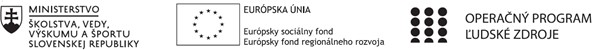 Správa o činnosti pedagogického klubuPrílohy:Prezenčná listina zo stretnutia pedagogického klubu.Fotodokumentácia.Príloha správy o činnosti pedagogického klubuPREZENČNÁ LISTINAMiesto konania stretnutia: Obchodná akadémia, Veľká okružná 32, ŽilinaDátum konania stretnutia: 11. 10. 2021Trvanie stretnutia: od 16:00 hod 	do 19:00 hodZoznam účastníkov/členov pedagogického klubu:Meno prizvaných odborníkov/iných účastníkov, ktorí nie sú členmi pedagogického klubu a podpis/y:Príloha správy o činnosti pedagogického klubuFotodokumentácia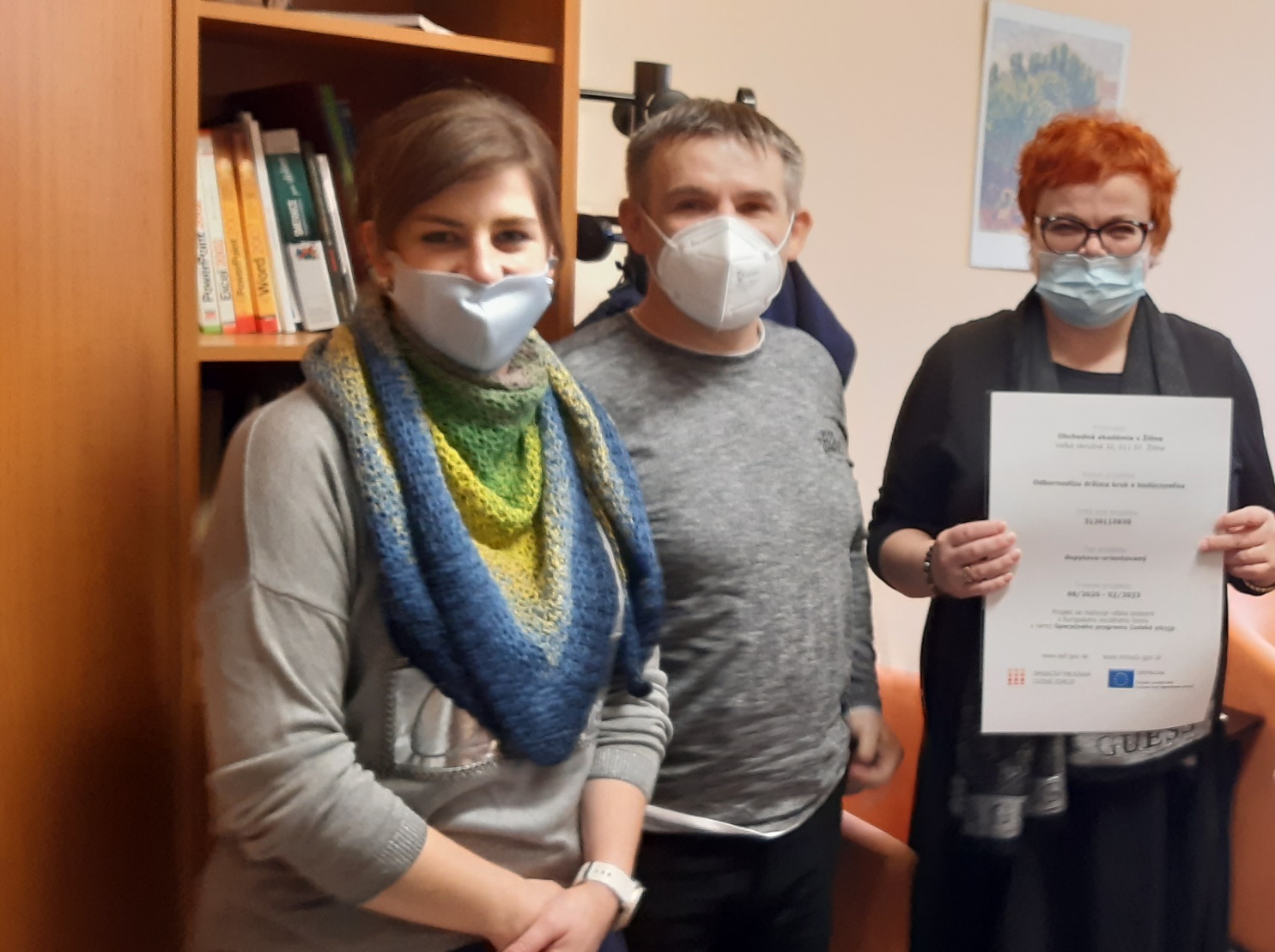 1. 	Prioritná osVzdelávanie2. 	Špecifický cieľ1.1.1 Zvýšiť inkluzívnosť a rovnaký prístup kukvalitnému vzdelávaniu a zlepšiť výsledky a kompetencie detí a žiakov3. 	PrijímateľObchodná akadémia v Žiline4. 	Názov projektuOdbornosťou držíme krok s budúcnosťou5. 	Kód projektu ITMS2014+312011Z8306. 	Názov pedagogického klubuPedagogický klub vyučujúcich matematiky, informatiky a slovenského jazyka a literatúry7. 	Dátum stretnutia pedagogického klubu11. 10. 20218. 	Miesto stretnutia pedagogického klubu  Obchodná akadémia, Veľká okružná 32, Žilina9. 	Meno koordinátora pedagogického klubuIng. Rudolf Zrebný10. 	Odkaz na webové sídlo zverejnenej správywww.oavoza.sk11. Manažérske zhrnutie: Na stretnutí pedagogického klubu sa členovia venovali využitiu logických funkcií pri riešení praktických úloh a diskutovali o ich využití v reálnom živote. 12. Hlavné body, témy stretnutia, zhrnutie priebehu stretnutia:Privítanie členov pedagogického klubuOboznámenie sa s rámcovým programom stretnutiaDiskusia:Počas stretnutia vyučujúci informatiky prezentoval konkrétnu pedagogickú skúsenosť – využitie logických funkcií pri riešení praktických úloh na hodinách informatiky. Logická funkcia IF patrí medzi najčastejšie používané funkcie v Exceli. Jej úlohou je vykonávanie logických porovnaní medzi danou hodnotou a tým, čo očakávame. Vyučujúci informatiky prezentoval viaceré úlohy, ktoré rieši so žiakmi počas vyučovacích hodín – napr. porovnanie teplôt, určenie víťaza v zbere papiera a pod..V rámci diskusie sa členovia zamýšľali nad tým, či sú tieto funkcie využiteľné aj v reálnom živote. Následne sa zamýšľali na oblasťami, kde by sa mohli využiť. Jedným z pekných príkladov z bežného života je napr.  zistenie spotreby vody v domácnosti a porovnanie z minulými obdobiami. Alebo určenie, či zamestnanec dostane alebo nedostane bonusy na základe podielu nepodarkov na celkovom počte vyrobených produktov. Členovia navrhli i ďalšie problémy z bežného života, ktoré by bolo možné riešiť pomocou logických funkcií.13. Závery a odporúčania:Členovia klubu v rámci diskusie odporučili ďalej využívať logické funkcie pri riešení problémov z reálneho života. Na jednotlivých vyučovacích hodinách zapojiť aj žiakov do hľadania problémov, ktoré je možné riešiť využitím logických funkcií.14.	Vypracoval (meno, priezvisko)Ing. Rudolf Zrebný15.	Dátum11. 10. 202116.	Podpis17.	Schválil (meno, priezvisko)JUDr. Jana Tomaníčková18.	Dátum11. 10. 202119.	PodpisPrioritná os:VzdelávanieŠpecifický cieľ:1 . 1 . 1 Zvýšiť inkluzívnosť a rovnaký prístup ku kvalitnému vzdelávaniu a zlepšiť výsledky a kompetencie detí ažiakovPrijímateľ:Obchodná akadémia v ŽilineNázov projektu:Odbornosťou držíme krok s budúcnosťouKód ITMS projektu:312011Z830Názov pedagogického klubu:Pedagogický klub vyučujúcich matematiky, informatiky a slovenského jazyka a literatúryč.Meno a priezviskoPodpisInštitúcia1.Ing. Rudolf ZrebnýOA v Žiline2.PaedDr. Lenka KulichováOA v Žiline3.Mgr. Adriana MošatováOA v Žilineč.Meno a priezviskoPodpisInštitúcia